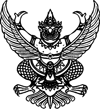 ประกาศองค์การบริหารส่วนตำบลบ้านเนินเรื่อง  ประกาศราคากลางโครงการก่อสร้างถนนคสล.รหัสทางหลวงท้องถิ่น นศ.ถ. 139-07 สายทางหลวงชนบท-บ้านนายเนือบ  สุขทิพย์  หมู่ที่  ๓  ตำบลบ้านเนิน อำเภอเชียรใหญ่จังหวัดนครศรีธรรมราช                                      ……………………………………………………..                   ด้วยองค์การบริหารส่วนตำบลบ้านเนิน จะดำเนินการโครงการก่อสร้างถนนคสล. รหัสทางหลวงท้องถิ่น นศ.ถ. 139-07 สายทางหลวงชนบท-บ้านนายเนือบ  สุขทิพย์     หมู่ที่  ๓  ตำบลบ้านเนิน อำเภอเชียรใหญ่ จังหวัดนครศรีธรรมราช  ผิวการจราจรกว้าง 5.๐๐ เมตร  ระยะทาง 1,800 เมตร หนา ๐.๑๕ เมตร หรือมีพื้นที่ไม่น้อยกว่า 9,000 ตารางเมตร  ไหล่ทางลูกรังเฉลี่ยข้างละ  ๐.๕๐ เมตร  พร้อมป้ายประชาสัมพันธ์โครงการ จำนวน ๒ ป้าย  งบประมาณจำนวน 7,437,600 บาท (เจ็ดล้านสี่แสนสามหมื่นเจ็ดพันหกร้อยบาทถ้วน)  นั้น                 องค์การบริหารส่วนตำบลบ้านเนิน  จึงขอประกาศสรุปราคากลางโครงการก่อสร้างถนนคสล. รหัสทางหลวงท้องถิ่น นศ.ถ. 139-07 สายทางหลวงชนบท-บ้านนายเนือบ  สุขทิพย์  หมู่ที่ ๓ ตำบลบ้านเนิน อำเภอเชียรใหญ่ จังหวัดนครศรีธรรมราช  ราคากลางเป็นเงิน 6,941,042.60  บาท  (-หกล้านเก้าแสนสี่หมื่นหนึ่งพันสี่สิบสองบาทหกสิบสตางค์)  มาเพื่อทราบโดยทั่วกัน				ประกาศ  ณ  วันที่  16   พฤศจิกายน  พ.ศ. ๒๕๖๕						(นายณัฐพล  สุขบาล)					นายกองค์การบริหาส่วนตำบลบ้านเนินแบบ  บก  ๐๑ตารางแสดงวงเงินงบประมาณที่ได้รับจัดสรรและราคากลางในงานจ้างก่อสร้าง                                      บันทึกข้อความส่วนราชการ      กองคลัง  องค์การบริหารส่วนตำบลบ้านเนิน อำเภอเชียรใหญ่ จังหวัดนครศรีธรรมราชที่ นศ.๘๖๐๐๒/                        วันที่ 16   พฤศจิกายน  2565เรื่อง  ขออนุมัติใช้ราคากลางโครงการก่อสร้างถนนคสล.รหัสทางหลวงท้องถิ่น นศ.ถ. 139-07 สายทางหลวงชนบท-บ้านนายเนือบ  สุขทิพย์     หมู่ที่  ๓   ตำบลบ้านเนิน   อำเภอเชียรใหญ่ จังหวัดนครศรีธรรมราช             เรื่องเดิม	ตามคำสั่งองค์การบริหารส่วนตำบลบ้านเนินที่  301/2565  ลงวันที่  20 ตุลาคม 2565  เรื่อง แต่งตั้งคณะกรรมการกำหนดราคากลาง /จัดทำขอบเขตงานฯ/ตรวจรับพัสดุและช่างผู้ควบคุมงาน  โครงการก่อสร้างถนนคสล.รหัสทางหลวงท้องถิ่น นศ.ถ. 139-07 สายทางหลวงชนบท-บ้านนายเนือบ  สุขทิพย์     หมู่ที่  ๓  ตำบลบ้านเนิน อำเภอเชียรใหญ่ จังหวัดนครศรีธรรมราช  ผิวการจราจรกว้าง 5.๐๐ เมตร  ระยะทาง 1,800 เมตร หนา ๐.๑๕ เมตร หรือมีพื้นที่ไม่น้อยกว่า 9,000 ตารางเมตร  ไหล่ทางลูกรังเฉลี่ยข้างละ  ๐.๕๐ เมตร  พร้อมป้ายประชาสัมพันธ์โครงการ จำนวน ๒ ป้าย  งบประมาณจำนวน 7,437,600 บาท (เจ็ดล้านสี่แสนสามหมื่นเจ็ดพันหกร้อยบาทถ้วน)             ข้อเท็จจริง           คณะกรรมการกำหนดราคากลาง ได้จัดทำราคากลางแล้วเสร็จโดยมีราคากลางเป็นเงิน 6,941,042.60  บาท  (-หกล้านเก้าแสนสี่หมื่นหนึ่งพันสี่สิบสองบาทหกสิบสตางค์)  ตามเอกสารแนบ         ข้อระเบียบ/กฏหมาย         ๑ ตามพระราชบัญญัติการจัดซื้อจัดจ้างและการบริหารพัสดุภาครัฐ พ.ศ. ๒๕๖๐ มาตรา ๔         ๒. ระเบียบกระทรวงการคลังว่าด้วยการจัดซื้อจัดจ้างและการบริหารพัสดุภาครัฐ พ.ศ. ๒๕๖๐ ข้อ ๒๑  วรรค ๓           ๓. มติคณะรัฐมนตรีเมื่อวันที่  ๑๓  มีนาคม  ๒๕๕๕  ได้พิจารณาเรื่อง หลักเกณฑ์การคำนวณราคากลางของทางราชการ และหนังสือด่วนที่สุด กรมบัญชีกลาง ที่ กค 0421.5/ว 144 ลงวันที่  22  เมษายน  ๒๕๕๖  เรื่อง การปรับปรุงรายละเอียดประกอบการถอดแบบคำนวณราคากลางงานก่อสร้างใช้เป็นแนวทางในการคำนวณราคากลาง และหนังสือด่วนที่สุด กรมบัญชีกลางที่ กค 0421.5/ว 83 ลงวันที่  ๑๕ มีนาคม ๒๕๖0  เรื่อง  ปรับปรุงเอกสารหลักเกณฑ์การคำนวณราคากลางงานก่อสร้างของทางราชการ…2   4.  ประกาศ....-2-            ๔. ประกาศคณะกรรมการกำหนดราคากลางและขึ้นทะเบียนผู้ประกอบการ เรื่อง หลักเกณฑ์และวิธีการกำหนดราคากลางงานก่อสร้าง ลงวันที่  ๑๙  ตุลาคม  ๒๕๖๐  และประกาศคณะกรรมการราคากลางและขึ้นทะเบียนผู้ประกอบการเรื่อง หลักเกณฑ์และวิธีการกำหนดราคากลางงานก่อสร้างฉบับที่ ๕ มีผลบังคับใช้ ตั้งแต่วันที่  ๒  สิงหาคม  ๒๕๖๕ เป็นต้นไป            ข้อเสนอแนะและพิจารณา            จึงเรียนมาเพื่อโปรดพิจารณาอนุมัติให้ใช้ราคาดังกล่าวในการจัดซื้อจัดจ้าง ต่อไป							(นางสาวชยาภรณ์  รอดไฝ)							           เจ้าหน้าที่ความเห็นของหัวหน้าเจ้าหน้าที่.........................................................................................................................						   (นางวนิดา  สังข์กล่อม)						      หัวหน้าเจ้าหน้าที่ความเห็นของรองปลัดองค์การบริหารส่วนตำบล..........................................................................................						               (นายจรูญ  บุญชุวงศ์)						      รองปลัดองค์การบริหารส่วนตำบลความเห็นของปลัดองค์การบริหารส่วนตำบล..............................................................................................						                (ภิรมย์  ปั้นวงศ์)						      ปลัดองค์การบริหารส่วนตำบลการพิจารณาของนายกองค์การบริหารส่วนตำบลบ้านเนิน        พิจารณาแล้ว   (      )   เห็นชอบ อนุมัติ          (       )   ไม่เห็นชอบเพราะ..........................................							 (นายณัฐพล  สุขบาล)						   นายกองค์การบริหารส่วนตำบลบ้านเนิน๑ ชื่อโครงการ ก่อสร้างถนนคสล. รหัสทางหลวงท้องถิ่น นศ.ถ.139-07 สายทางหลวงชนบท-                  บ้านนายเนือบ สุขทิพย์ หมู่ที่ ๓ ตำบลบ้านเนิน อำเภอเชียรใหญ่ จังหวัดนครศรีธรรมราช ๒. หน่วยงานเจ้าของโครงการ   กองช่าง  ๓. วงเงินงบประมาณที่ได้รับจัดสรร 7,437,600 บาท (เจ็ดล้านสี่แสนสามหมื่นเจ็ดพันหกร้อยบาทถ้วน-)  ๔. ลักษณะงาน   ผิวการจราจรคอนกรีตเสริมเหล็กกว้าง 5.๐๐ เมตร ยาว 1,800 เมตร หนา  ๐.๑๕ เมตร พื้นที่ไม่น้อยกว่า 9,0๐๐  ตารางเมตร ไหล่ทางลูกรังเฉลี่ยข้างละ  ๐.๕๐  เมตร   พร้อมป้าย     ประชาสัมพันธ์โครงการ จำนวน ๒ ป้าย๕. ราคากลางคำนวณ ณ วันที่ 15  พฤศจิกายน ๒๕๖๕ เป็นเงิน  6,941,042.60 บาท ( หกล้านเก้าแสนสี่หมื่นหนึ่งพันสี่สิบสองบาทหกสิบสตางค์)   ๖. บัญชีประมาณราคากลาง   ๖.๑  แบบสรุปราคากลางก่อสร้างงานทาง สะพาน ท่อเหลี่ยม                       จำนวน 4 หน้า๗. รายชื่อคณะกรรมการกำหนดราคากลาง    ๗.๑  นายจรูญ  บุญชุวงศ์        ตำแหน่ง    รองปลัดองค์การบริหารส่วนตำบล   ประธานกรรมการ    ๗.๒  นายยงยุทธ หนูทองแก้ว   ตำแหน่ง    นักวิเคราะห์นโยบายและแผนฯ       กรรมการ    ๗.๓ นายสุวัฒน์ วัฒนสุนทรา    ตำแหน่ง    นายช่างโยธาชำนาญงาน               กรรมการ          